Б О Й О Р О Ҡ                                                                    Р А С П О Р Я Ж Е Н И Е 16 октябрь 2020-й                           №33                       от 16 октября  2020 г.«О неотложных мерах по предупреждению распространения новой коронавирусной инфекции (COVID - 19)».        В целях предупреждения распространения новой коронавирусной инфекции (COVID - 19) на территории сельского поселения Юмашевский сельсовет муниципального района Чекмагушевский район Республики Башкортостан:Обязать сотрудников администрации сельского поселения Юмашевский сельсовет муниципального района Чекмагушевский район Республики Башкортостан:- использовать средства индивидуальной защиты (маски) вне рабочих кабинетов;- повсеместно соблюдать дистанцию до других сотрудников и посетителей не менее 1,5 метра;- прием посетителей осуществлять только при наличии у них средств индивидуальной защиты (масок);- воздержаться от поездок за пределы Российской Федерации и в субъекты Российской Федерации, неблагополучные по коронавирусной инфекции, в соответствии с информацией, размещенной на сайте Федеральной службы по надзору в сфере защиты прав потребителей и благополучия человека в информационно-телекоммуникационной сети Интернет (https://www.rospotrebnadzor.ru/).2. Руководителям организаций и предприятий на территории сельского поселения рекомендовать:- проведение совещаний и иных рабочих встреч в формате видео конференций;- перевод части сотрудников на дистанционный режим работы;- осуществление мероприятий, направленных на выявление и недопуск к работе сотрудников с признаками инфекционного заболевания;- проведение инструктажа сотрудников о необходимости соблюдения ими мер личной и общественной гигиены, незамедлительного обращения за медицинской помощью, соблюдения режима самоизоляции на дому при появлении симптомов респираторного заболевания.3. Ознакомить под роспись всех сотрудников с настоящим распоряжением.4. Контроль за исполнением настоящего распоряжения оставляю за собой.Глава сельского поселения                                      Р.Х. СалимгарееваОзнакомлены: ____________ И.Ф. Гарифуллина                         ____________ Д.А. Садыкова                         ____________ А.Л. Сайдякова                         ____________ Л.В. МитрафановаБАШҠОРТОСТАН  РЕСПУБЛИКАҺЫСАҠМАҒОШ  РАЙОНЫ муниципаль районЫНЫҢ   ЙОМАШ АУЫЛ СОВЕТЫ АУЫЛ  БИЛӘмӘҺЕ  ХАКИМИӘТЕ452227,  Йомаш ауылы,  Совет урамы,10тел. (34796) 27-2-69, 27-2-24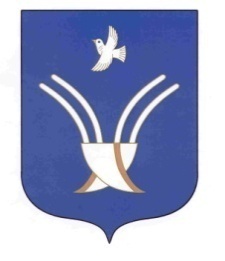 Администрация сельского поселения Юмашевский сельсоветмуниципального района Чекмагушевский район Республики Башкортостан452227, с.  Юмашево, ул.  Советская. 10 тел. (34796) 27-2-69, 27-2-24